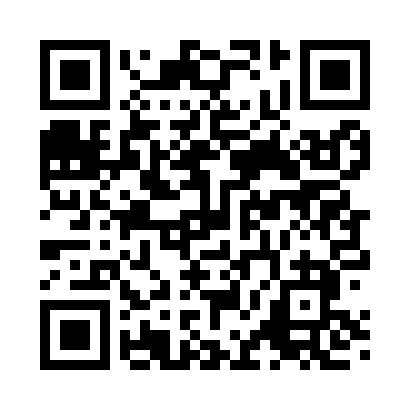 Prayer times for Torras, Louisiana, USAMon 1 Jul 2024 - Wed 31 Jul 2024High Latitude Method: Angle Based RulePrayer Calculation Method: Islamic Society of North AmericaAsar Calculation Method: ShafiPrayer times provided by https://www.salahtimes.comDateDayFajrSunriseDhuhrAsrMaghribIsha1Mon4:486:071:114:498:149:332Tue4:486:081:114:498:149:333Wed4:496:081:114:498:149:334Thu4:496:081:114:498:149:335Fri4:506:091:114:508:149:336Sat4:516:091:124:508:149:327Sun4:516:101:124:508:149:328Mon4:526:101:124:508:139:329Tue4:526:111:124:508:139:3110Wed4:536:111:124:518:139:3111Thu4:546:121:124:518:139:3112Fri4:546:121:124:518:129:3013Sat4:556:131:134:518:129:3014Sun4:566:131:134:518:129:2915Mon4:576:141:134:518:119:2916Tue4:576:151:134:518:119:2817Wed4:586:151:134:528:119:2718Thu4:596:161:134:528:109:2719Fri5:006:161:134:528:109:2620Sat5:006:171:134:528:099:2521Sun5:016:181:134:528:099:2522Mon5:026:181:134:528:089:2423Tue5:036:191:134:528:079:2324Wed5:046:191:134:528:079:2225Thu5:056:201:134:528:069:2226Fri5:056:211:134:528:069:2127Sat5:066:211:134:528:059:2028Sun5:076:221:134:528:049:1929Mon5:086:221:134:528:049:1830Tue5:096:231:134:528:039:1731Wed5:096:241:134:528:029:16